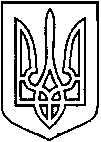 СЄВЄРОДОНЕЦЬКА МІСЬКА ВІЙСЬКОВО-ЦИВІЛЬНА АДМІНІСТРАЦІЯ  СЄВЄРОДОНЕЦЬКОГО РАЙОНУ  ЛУГАНСЬКОЇ  ОБЛАСТІРОЗПОРЯДЖЕННЯкерівника Сєвєродонецької міської  військово-цивільної адміністрації12 липня 2021  року                                                              № 1207Про призначення директора комунального підприємства «Сєвєродонецьккомунсервис» Керуючись Законами України «Про військово-цивільні адміністрації», «Про місцеве самоврядування в Україні», статтею 9 Закону України «Про державну реєстрацію юридичних осіб, фізичних осіб - підприємців та громадських формувань», на підставі заяви САФРОНОВОЇ Ірини Олександрівни (реєстраційний номер відділу зі звернень громадян Сєвєродонецької міської військово-цивільної адміністрації від 09.07.2021 
№ С-3553), ПРИЗНАЧИТИ директором комунального підприємства «Сєвєродонецьккомунсервис» з 13 липня 2021 року САФРОНОВУ Ірину Олександрівну зі строком випробування 3 (три) місяці.Визначити директора комунального підприємства «Сєвєродонецьккомунсервис» САФРОНОВУ Ірину Олександрівну уповноваженою особою, яка може вчиняти дії від імені комунального підприємства «Сєвєродонецьккомунсервис», має право підпису, відкривати рахунки в банках, підписувати договори, подавати документи для державної реєстрації тощо.Дане розпорядження підлягає оприлюдненню.Контроль за виконанням цього розпорядження покладаю на заступника керівника Сєвєродонецької міської військово-цивільної адміністрації Сєвєродонецького району Луганської області 
Олега КУЗЬМІНОВА.Керівник Сєвєродонецької міськоївійськово-цивільної адміністрації                              Олександр СТРЮК 